INDICAÇÃO Nº 2540/2019Sugere ao Poder Executivo Municipal o corte de mato e limpeza por toda a extensão da Rua Cristóvão Colombo, entre os Jardins Paulista e Belo Horizonte. Excelentíssimo Senhor Prefeito Municipal, Nos termos do Art. 108 do Regimento Interno desta Casa de Leis, dirijo-me a Vossa Excelência para sugerir que, por intermédio do Setor competente, execute a limpeza, retirada de lixos e entulhos, corte de mato e principalmente corte de arbustos, na Rua Cristóvão Colombo, na altura do número 47, neste município. Justificativa:Moradores procuraram por este vereador para apresentar as reais condições do local e destacaram que há cobertores, garrafas, pequenos focos de lixos e até facas já foram encontradas entre os arbustos. Segundo  informações, estes arbustos foram plantados por antigos moradores e que não residem mais nesta região. Analisado in loco por este vereador, o local necessita de maior atenção por parte do Poder Público, inclusive com a intenção maior em zelar pela segurança de toda a municipalidade. Plenário “Dr. Tancredo Neves”, em 01 de agosto de 2019.Ducimar de Jesus Cardoso“Kadu Garçom” - vereador -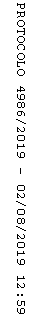 